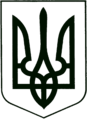 ФАСТІВСЬКА МІСЬКА РАДАКиївської областіВИКОНАВЧИЙ КОМІТЕТР О З П О Р Я Д Ж Е Н Н Я13.02.2023	                м.Фастів    		№29-одПро внесення  змін  до розпорядженняміського голови №122-од від 08.07.2022 року  «Про затвердження тимчасової структури  виконавчих органів ради, загальноїчисельності апарату ради та її виконавчих органів»У зв'язку з службовою необхідністю, керуючись ч.9 ст.9 Закону України «Про правовий  режим  воєнного стану»,  п.20 ч.4 ст.42 Закону України «Про місцеве самоврядування в Україні»:	Внести зміни до п.1 розпорядження міського голови №122-од від 08.07.2022 року «Про затвердження тимчасової структури виконавчих органів  ради, загальної чисельності апарату ради та її виконавчих органів» та викласти його в наступній редакції: «1. Затвердити тимчасову структуру  виконавчих органів  ради, загальну  чисельність  апарату  ради та її виконавчих органів в кількості 218,25 штатних одиниць  (додається).».Фінансовому управлінню виконавчого комітету Фастівської міської ради передбачити  видатки на утримання  апарату Фастівської міської ради  та її виконавчих органів з урахуванням п. 1 даного розпорядження.Внести зміни в штатні розписи у відповідності до даного розпорядження. Дане розпорядження діє протягом воєнного стану та втрачає чинність не пізніше ніж через 30 днів з дня припинення або скасування воєнного стану.Контроль за виконанням даного розпорядження залишаю за собою.Міський голова 					Михайло НЕТЯЖУК                                                                          Додаток                                                     до розпорядження міського голови                                                №______ від ________________Тимчасова структура                                                                           Додаток                                                     до розпорядження міського голови                                                №______ від ________________Тимчасова структура                                                                           Додаток                                                     до розпорядження міського голови                                                №______ від ________________Тимчасова структура                    виконавчих органів    ради та  загальна  чисельність                               апарату  ради та її виконавчих органів                   виконавчих органів    ради та  загальна  чисельність                               апарату  ради та її виконавчих органів                   виконавчих органів    ради та  загальна  чисельність                               апарату  ради та її виконавчих органів                   виконавчих органів    ради та  загальна  чисельність                               апарату  ради та її виконавчих органів                   виконавчих органів    ради та  загальна  чисельність                               апарату  ради та її виконавчих органів                   виконавчих органів    ради та  загальна  чисельність                               апарату  ради та її виконавчих органів                   виконавчих органів    ради та  загальна  чисельність                               апарату  ради та її виконавчих органів                   виконавчих органів    ради та  загальна  чисельність                               апарату  ради та її виконавчих органів                   виконавчих органів    ради та  загальна  чисельність                               апарату  ради та її виконавчих органів                   виконавчих органів    ради та  загальна  чисельність                               апарату  ради та її виконавчих органів№ п/пНазва структурного підрозділу та посади К-ть одиниць1Міський голова12Радник міського голови1Аппарат міської радиАппарат міської радиАппарат міської ради3Секретар міської  ради 1Відділ організаційного забезпечення діяльності ради та її органівВідділ організаційного забезпечення діяльності ради та її органівВідділ організаційного забезпечення діяльності ради та її органів4Начальник відділу15Головний спеціаліст з питань забезпечення діяльності ради та її органів1Всього:2Сектор раціонального використання майнаСектор раціонального використання майнаСектор раціонального використання майна6Завідувач сектору1Всього:1Відділ з питань інформаційного забезпечення  та по роботі із ЗМІВідділ з питань інформаційного забезпечення  та по роботі із ЗМІВідділ з питань інформаційного забезпечення  та по роботі із ЗМІ7Начальник відділу18Головний спеціаліст по забезпеченню доступу до публічної інформації1Всього:2Всього за апарат міської радиВсього за апарат міської ради6Аппарат виконавчого комітетуАппарат виконавчого комітетуАппарат виконавчого комітету9Перший заступник міського голови з питань діяльност івиконавчих органів ради110Заступник міського голови з питань діяльності виконавчих органів ради,  з гуманітарних питань111Заступник міського голови з питань діяльності виконавчих органів ради, з питань медицини112Заступник міського голови з  питань діяльності виконавчих органів ради, з питань розвитку територій113 Заступник міського голови з питань діяльності виконавчих органів ради, з питань ЖКГ1 14Керуючий справами (секретар) виконавчого комітету Фастівської міської ради1Загальний відділЗагальний відділЗагальний відділ15Начальник відділу116Головний спеціаліст4Всього:5Відділ управління персоналомВідділ управління персоналомВідділ управління персоналом17Начальник відділу118Головний спеціаліст1Всього:2Фінансово – господарський відділФінансово – господарський відділФінансово – господарський відділ19Начальник відділу – головний бухгалтер120Головний спеціаліст - бухгалтер3Всього:4Управління надання адміністративних послугУправління надання адміністративних послугУправління надання адміністративних послуг21Начальник управління1Відділ організації надання адміністративних послуг22Начальник відділу123Адміністратор9Всього:10Відділ державної реєстрації юридичних осіб, фізичних осіб – підприємців, прав на нерухоме майно та їх обтяжень24Начальник відділу125Державний реєстратор2Всього:3Відділ ведення єдиного демографічного реєстру населення26Начальник відділу127Головний спеціаліст2Всього:3Вього по управлінню:17Відділ по роботі із зверненнями громадянВідділ по роботі із зверненнями громадянВідділ по роботі із зверненнями громадян28Начальник відділу129Головний спеціаліст1Всього:2Відділ інформаційних технологій та комп’ютерного забезпеченняВідділ інформаційних технологій та комп’ютерного забезпеченняВідділ інформаційних технологій та комп’ютерного забезпечення30Начальник відділу131Головний спеціаліст1Всього:2Сектор демократичних ініціативСектор демократичних ініціативСектор демократичних ініціатив32Завідувач сектору133Головний спеціаліст1 34Діловод1Всього 3Всього за  аппарат виконкомуВсього за  аппарат виконкому41Інші виконавчі органиІнші виконавчі органиІнші виконавчі органиУправління економіки та міжнародного співробітництваУправління економіки та міжнародного співробітництваУправління економіки та міжнародного співробітництва35Начальник управління136Головний спеціаліст237Головний спеціаліст по міжнародній співпраці1Всього4Сектор торгівлі та транспорту38Завідувач сектору1Всього:1Всього по управлінню: 5Юридичне управлінняЮридичне управлінняЮридичне управління39Начальник управління140Головний спеціаліст юридично-правового забезпечення1Всього:2Сектор юридично-правового забезпечення діяльності радиСектор юридично-правового забезпечення діяльності радиСектор юридично-правового забезпечення діяльності ради41Завідувач сектору1Всього:1Всього по управлінню:3Відділ державного архітектурно - будівельного контролюВідділ державного архітектурно - будівельного контролюВідділ державного архітектурно - будівельного контролю42Начальник відділу143Головний спеціаліст1Всього2Відділ капітального будівництваВідділ капітального будівництваВідділ капітального будівництва44Начальник відділу145Головний спеціаліст1Всього:2Відділ з питань раціонального використання земель  Відділ з питань раціонального використання земель  Відділ з питань раціонального використання земель  46Начальник відділу147Головний спеціаліст з питань регулювання земельних відносин148Головний спеціаліст з питань підготовки рішень щодо землекористування землями територіальної громади149Головний спеціаліст1Всього:4Відділ ведення Державного реєстру виборцівВідділ ведення Державного реєстру виборцівВідділ ведення Державного реєстру виборців50Начальник відділу151Головний спеціаліст1Всього:2Архівний відділАрхівний відділАрхівний відділ52Начальник відділу153Головний спеціаліст1Всього:2Відділ господарського забезпеченняВідділ господарського забезпеченняВідділ господарського забезпечення54Начальник  відділу155Водій автотранспортних засобів356Черговий відповідальний357Прибиральник службових приміщень458Робітник з комплексного обслуговування й ремонту будинків1Всього:12Сектор з питань мобілізаційної роботиСектор з питань мобілізаційної роботиСектор з питань мобілізаційної роботи59Завідувач сектору1Всього:1Відділ сфери обслуговування населення, розміщення реклами та захисту прав споживачівВідділ сфери обслуговування населення, розміщення реклами та захисту прав споживачівВідділ сфери обслуговування населення, розміщення реклами та захисту прав споживачів60Начальник відділу161Головний спеціаліст з питань діяльності сфери обслуговування населення1Всього2Відділ містобудування та архітектуриВідділ містобудування та архітектуриВідділ містобудування та архітектури62Начальник відділу – головний архітектор163Головний спеціаліст3Всього4Відділ житлово – комунального господарстваВідділ житлово – комунального господарстваВідділ житлово – комунального господарства64Начальник відділу165Головний спеціаліст1Всього:2Сектор житлової політики,  квартирного обліку,  розподілу житла                                              та з питань гуртожитків і ОСББ Сектор житлової політики,  квартирного обліку,  розподілу житла                                              та з питань гуртожитків і ОСББ Сектор житлової політики,  квартирного обліку,  розподілу житла                                              та з питань гуртожитків і ОСББ 66Завідувач сектору1Всього:1Відділ внутрішнього фінансового контролю та аудитуВідділ внутрішнього фінансового контролю та аудитуВідділ внутрішнього фінансового контролю та аудиту67Начальник відділу168Головний спеціаліст1Всього:2Відділ з питань енергозбереження, енергоефективності та екологіїВідділ з питань енергозбереження, енергоефективності та екологіїВідділ з питань енергозбереження, енергоефективності та екології69Начальник  відділу170Головний спеціаліст з питань екології та охорони навколишнього природного середовища171Головнийспеціаліст- енергоменеджер1Всього:3Відділ з питань охорони здоров’яВідділ з питань охорони здоров’яВідділ з питань охорони здоров’я72Начальник відділу173Головний спеціаліст1Всього:2Сектор з питань надзвичайних ситуацій, цивільного захисту населенняСектор з питань надзвичайних ситуацій, цивільного захисту населенняСектор з питань надзвичайних ситуацій, цивільного захисту населення74Завідувач сектору1Всього: 1Служба у справах дітей та сім'їСлужба у справах дітей та сім'їСлужба у справах дітей та сім'ї75Начальник служби176Головний спеціаліст4Всього:5Сектор опіки, піклування та усиновлення77Завідувач сектору178Головний спеціаліст   з питань опіки та піклування1Всього:2Всьогопослужбі:7Відділ з питань фізичної культури  та спортуВідділ з питань фізичної культури  та спортуВідділ з питань фізичної культури  та спорту79Начальник відділу180Головний спеціаліст1Всього:2Сектор  публічних закупівельСектор  публічних закупівельСектор  публічних закупівель81Завідувач сектору1Всього:1Органи самоорганізації населенняОргани самоорганізації населенняОргани самоорганізації населення82Голова комітету самоорганізації населення783Секретар комітету самоорганізації населення6Всього:13Всього по інших виконавчих органах 73Управління регіонального розвитку і житлово-комунального господарства Борівського, Оленівського, Мотовилівського, Мотовилівськослобідського старостинських округів ФМРУправління регіонального розвитку і житлово-комунального господарства Борівського, Оленівського, Мотовилівського, Мотовилівськослобідського старостинських округів ФМРУправління регіонального розвитку і житлово-комунального господарства Борівського, Оленівського, Мотовилівського, Мотовилівськослобідського старостинських округів ФМР84Начальник управління185Староста 486Головний спеціаліст5Відділ бухгалтерського обліку та звітності Відділ бухгалтерського обліку та звітності Відділ бухгалтерського обліку та звітності 86Начальник відділу – головний  бухгалтер            187Головний спеціаліст1Всього:288Прибиральник службових приміщень289Оператор котельні1Сектор надання адміністративних послугСектор надання адміністративних послуг90Завідувач сектору1Всього:1Місцева пожежна командаМісцева пожежна командаМісцева пожежна команда91Начальник 192Водій автотранспортних засобів4Всього:5Всього по управлінню:21Управління розвитку територій і благоустрою  Бортниківського, Веприцького, Малоснітинського, Великоснітинського, Фастівецького старостинських округів ФМРУправління розвитку територій і благоустрою  Бортниківського, Веприцького, Малоснітинського, Великоснітинського, Фастівецького старостинських округів ФМРУправління розвитку територій і благоустрою  Бортниківського, Веприцького, Малоснітинського, Великоснітинського, Фастівецького старостинських округів ФМР93Начальник управління194Староста 4Головний спеціаліст5Відділ бухгалтерського обліку та звітностіВідділ бухгалтерського обліку та звітностіВідділ бухгалтерського обліку та звітності95Начальник відділу – головний бухгалтер196Головний спеціаліст 1Всього:297Прибиральник службових приміщень2,5Всього по управлінню: 14,5Управління культури, молоді та туризмуУправління культури, молоді та туризмуУправління культури, молоді та туризму98Начальник управління199Головний спеціаліст3 100Завідувач господарства1Всього по  управлінню:5Фінансове управлінняФінансове управлінняФінансове управління101Начальник  управління1Бюджетний відділ102Заступник начальника управління – начальник відділу1103Заступник начальника відділу1104Головний спеціаліст1Всього:3Відділ бухгалтерського обліку та звітності105Начальник відділу - головний бухгалтер 1106Головний спеціаліст1Всього2Відділ доходів107Заступник начальника управління - начальник відділу1108Головний спеціаліст2Всього:3Всього по  управлінню: 9Управління освітиУправління освітиУправління освіти109Начальник  управління1Відділ по роботі зі школами110Заступник начальника управління – начальник відділу1111Головний спеціаліст2Всього:3Відділ по роботі з дошкільними та позашкільними закладами112Начальник відділу1113Головний спеціаліст з кадрових та юридичних питань1Всього:2Всього по  управлінню:6Управління соціального захисту населенняУправління соціального захисту населенняУправління соціального захисту населення114Начальник управління1115Заступник начальника управління1Всього:2Відділ  з питань забезпечення автоматизованої обробки інформації116Начальник відділу1117Головний спеціаліст1Всього:2Відділ правового забезпечення118Начальник відділу1119Головний державний соціальний інспектор2Всього:3Відділ бухгалтерського обліку та звітності120Начальник відділу1121Головний спеціаліст3Всього:4Відділ нагляду та контролю за призначенням усіх видів допомог122Начальник відділу1123Головний спеціаліст2Всього:3Відділ прийняття рішень124Начальник відділу1125Головний спеціаліст8Всього:9Відділ виплати126Начальник відділу1127Головний спеціаліст5Всього:6Відділ документообігу128Начальник відділу1129Головний спеціаліст2Всього:3Відділ з питань праці130Начальник відділу1131Головний спеціаліст з питань  оплати, нормування, продуктивності праці, трудових відносин та зайнятості населення1132Головний спеціаліст з питань експертизи умов праці, альтернативної служби та взаємодії з соціальними фондами1Всього:3Відділ у справах  ветеранів війни, осіб з інвалідністю, осіб постраждалих від наслідківЧорнобильської катастрофи та внутрішньопереміщених осіб133Начальник відділу1134Головний спеціаліст4Всього:5Обслуговуючий персонал135Прибиральник службових приміщень0,75Всього:0,75Всього по  управлінню:40,75Всього по інших виконавчих органах міської радиВсього по інших виконавчих органах міської ради170,25Всього за апарат ради та її виконавчі органиВсього за апарат ради та її виконавчі органи218,25Керуючий справами (секретар) виконавчого комітету Фастівськоїміської ради                                                                  Леся ТХОРЖЕВСЬКАКеруючий справами (секретар) виконавчого комітету Фастівськоїміської ради                                                                  Леся ТХОРЖЕВСЬКАКеруючий справами (секретар) виконавчого комітету Фастівськоїміської ради                                                                  Леся ТХОРЖЕВСЬКАКеруючий справами (секретар) виконавчого комітету Фастівськоїміської ради                                                                  Леся ТХОРЖЕВСЬКАКеруючий справами (секретар) виконавчого комітету Фастівськоїміської ради                                                                  Леся ТХОРЖЕВСЬКАКеруючий справами (секретар) виконавчого комітету Фастівськоїміської ради                                                                  Леся ТХОРЖЕВСЬКАКеруючий справами (секретар) виконавчого комітету Фастівськоїміської ради                                                                  Леся ТХОРЖЕВСЬКАКеруючий справами (секретар) виконавчого комітету Фастівськоїміської ради                                                                  Леся ТХОРЖЕВСЬКАКеруючий справами (секретар) виконавчого комітету Фастівськоїміської ради                                                                  Леся ТХОРЖЕВСЬКАКеруючий справами (секретар) виконавчого комітету Фастівськоїміської ради                                                                  Леся ТХОРЖЕВСЬКА